OBEC BRNÍŘOV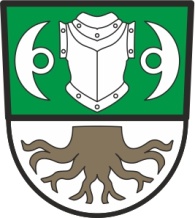 Z a s e d á n íZastupitelstva obce Brnířov se konáv pondělí 26. února 2018 od 19:30 hodinv zasedací místnosti Obecního úřadu BrnířovProgram:    	1) Zahájení                    	 2) Kontrola plnění opatření z minulého jednání 3) Výsledky inventarizace majetku obce a MŠ Brnířov       k 31. 12. 2017 4) Výroční zpráva o vyřizování stížností a petic obce Brnířov za rok 20175) Výroční zpráva o činnosti Obce Brnířov v roce 2017 v oblasti poskytování         informací podle zákona č. 106/1999 Sb. 6) Návrh Kupní smlouvy na stavební parcely                                         7) Různé 8) Závěr                                                                                                Zdeněk Šup                                                                                                                                         starosta obce v. r. Úřední deska OÚ:                                                                   Elektronická deska: Vyvěšeno dne:  16. 2. 2018  				        Vyvěšeno dne:  16. 2. 2018  Sejmuto dne:    26. 2. 2018                                                    Sejmuto dne:    26. 2. 2018